REVISION FOR THE SECOND TERM TESTA. PHONETICSI. Choose the word whose underlined part is pronounced differently from the others.1. A. photo		B. continent		C. robot		D. postcard2. A. appliance		B. hi-tech		C. fridge		D. wireless3. A. children		B. watch		C. cheap		D. machine4. A. wanted		B. excited		C. needed		D. bored5. A. picks 	          	B. spends 		C. follows		D. cleans6. A. their			B. hair			C. series		D. wear7. A. waste			B. patient		C. make		D. wrap8. A. noise			B. soil			C. doing		D. boil9. A. town			B. cow			C. snow		D. how10. A. nothing		B. healthy		C. clothing		D. thirstyII. Choose the word whose main stressed syllable is different from the others.1. A. refillable		B. delicious		C. inexpensive		D. reusable2. A. cottage		B. villa			C. palace		D. machine3. A. garbage		B. rubbish		C. plastic		D. cartoon4. A. fantastic		b. talkative		C. dangerous		D. popular5. A. continent		B. holiday		C. skyscraper		D. appliance6. A. newsreaders		B. weatherman	C. aerobics		D. pollution7. A. programme		B. channel 		C. schedule		D. museum	8. A. future		B. solar		C. ocean		D. reduce9. A. material		B. environment	C. electricity		D. countryside10. A. recycle		B. protect		C. damage 		D. controlB. VOCABULARY AND GRAMMARI. Choose the correct A, B, C or D.Football is an ________ game.A. outdoor              	B. indoor       		C. individual   		D. competitive Kien is not very ________. He never plays games.  A. sport                  		B. sporting            	C. sporty		D. sportsThanh likes ________ weather because he can go swimming.A. hot                     		B. cold                       C. rainy			D. windyVietnamese students play different sports and games________ the break time.A. in                          	B. on                       	C. during		D. ofAs it doesn’t snow in Viet Nam, we cannot ________ skiing.A. play                  		B. go                      	C. do			D. haveIt’s very ________ to swim there. The water is pollutedA. safe                    	B. good		C. unpopular		D. dangerousMy brother likes watching TV ________ I like going out.A. and                    		B. but                  	C. or                       	D. soThey cancelled their picnic ________ the weather was bad.A. because          		B. when                 	C. but                  	D. or________ the programme is late, we will wait to watch it.  A. Because            		B. Although           	C. When               	D. So_________ pollution can cause hearing problems.	A. Air			B. Water		C. Noise 		D. SoilYou ________ eat more vegetables. They are healthy for you.	A. would			B. should		C. might		D. mayOur future house will use ________ energy and it’s very friendly to the environment.	A. sun			B. sunny		C. lunar		D. solar_________ does your father work at that company? Because it’s near our house.	A. Which			B. Why		C. What		D. How_________ picture do you prefer, this one or that one?	A. Which			B. Who		C. What		D. How	My sister ________ home late last night.		A. comes			B. come		C. came		D. was comeWhere ________ your family ________ on the summer holiday last year?	A. do - go			B. does - go		C. did - go		D. did - wentWe ________ David in town a few days ago.	A. did see			B. was saw		C. did saw		D. sawThe three Rs _______ reduce, reuse and recycle.	A. mean by		B. turn off		C. stand for		D. cut down“If we __________ waste paper, we will save a lot of trees.A. repeat			B. recycle		C. refill		D. remarkHow long does it take to go to the nearest museum? -  “ __________”.A. No, it isn’t far      				B. Yes, it is a long way     C. I’m sorry, I don’t know	   			D. Why do you ask me?___________ are you still watching TV?A. Why       		B. What		C. Where		D. WhoIf we use __________ paper, we will save a lot of trees.A. fewer			B. less			C. more		D. muchDon’t throw rubbish into the river because you will make it __________. A. greener			B. fresher		C. cleaner		D. dirtyDo you often help your mother to ______ the housework?A. make			B. play			C. do			D. getWhat _________ exciting city!A. a					B. the		 	C. an			D. A& CMy mother cooked noodles for me ________ I was hungry.A. because			B. and			C. although		D. but____________because it is harmful for environment!A. Not litter		B. Litter		C. Do litter		D. Don’t litterHe might __________ on the Moon in the future.A. lives			B. live			C. to live		D. living_________ is a kind of film making people laugh.A. documentary		B. cartoon		C. music		D. comedyDo you want to check the _________?A. remote control		B. TV schedule	C. newspaper		D. volume buttonI have a lot of homework,  _________ I can't go out with you.A. because			B. and			C. but			D. so_________ Tom and Jerry is rather funny, she doesn't like watching that film.A. and			B. but			C. because		D. although___________ hours a day do you watch television?A. How many		B. How much		C. When		D. How often___________ is her favorite television MC?A. When			B. Who		C. What		D. Where___________ do you go to Hanoi? – By car.A. How many		B. How much	C. How 		D. How oftenVTV1is a ___________ television channel in Viet Nam.A. local			B. international	C. national		D. multi - nationalThe news programme attracts millions of  __________ at 7 p.m.A. newsreaders		B. weatherman	C. MC			D. viewersI want to watch the cartoon _________ it is funny and simple.A. but			B. so			C. although		D. because They  ______  badminton next week.A. will play 		B. to play 		C. playing 		D. playsDuyen ______ with us to the museum next weekend.A. won’t go         		B. doesn’t will go 	C. won’t goes          	D. not will goWill he be free? - ______A. No, he isn't 		B. No, he doesn't    	C. No, he won't       	D. No, he be not The children______ camping next week.A. will go  			B. is going   		C. go      		D. goesIf we __________ waste paper, we will save a lot of trees.
A. repeat			B. recycle 		C. rewrite 		D. remarkWhat can we do __________ air pollution?
A. reduce 			B. to reduce 	 	C. reducing 		D. to reducingIf we plant more trees in the schoolyard, the school will become a__________ place.
A. darker 			B. cleaner 		 C. dirtier 	           D. more pollutedDo you think we should put a __________ bin in every classroom in order to keep it clean?
A. reusable			B. recycled 		C. recycling	 	D. recyclableMy brother and I will give last year’s clothes to __________ instead of throwing them away.
A. shop 			B. people 		C. charity		D. surveyIt is a good idea to __________ our clothes with our friends or cousins.
A. change 			B. swap 		C. turn 		D. sendYou should put the food in a reusable box __________ plastic bags.
A. by 				B. instead of 		C. because of 		D. without If we use __________ paper, we will save a lot of trees.
A. fewer			B. less			C. more		 D. muchThis newspaper is made of __________ paper.
A. recycle 			B. recycled 		C. old 			D. wasteMany girls and women ________ aerobics to keep fit.	A. play                     		B. go                        	C. do                   	D. haveII. Fill in each sentence with an appropriate preposition.1. He turned ___________ the television to watch the news.2. We go swimming _______ Tuesdays and Saturdays.3. Sports is good _______ your health.4. Ba is very good _______ volleyball and basketball.5. My karate club is _______ Huynh Van Luy Street.6. What sports do you play _______ your free time?7. What is ------------- TV tonight?8. _______ 1958, _______ the age of 17, Pelé won his first World Cup.9. My brother is interested ___________ Nature programme.10. The talk show is on ___________ 8 o’clock to 10 o’clock.11. Cars of the future run __________ electricity.12. Phong’s dream house looks _______ a UFO.13. We’ll live __________ a hi-tech house __________ the moon.14. Robots at home will help people __________ household chores.15. Will robots take care __________ children?16. __________ the future I will travel to the Moon __________ super car.17. We might have flying cars __________ 2050.18. The Wingless Penguin is __________ Disney channel, __________ 8 o’clock Friday night.III. Complete the sentences with and, so, but, because, although, or.1. I didn’t feel well __________ I stayed at home.2. I want a new TV __________ the one I have now is broken.3. I had to work on Saturday __________ I couldn’t go to John’s party.4. My name is Jim __________ I’m your new teacher.5. I was cold __________ I turned on the heater.	6. We’ll have to go shopping __________ we have nothing for dinner.7. The history test was difficult __________ the English one was easy.8. We didn’t go to the beach yesterday __________ it was raining.9. She likes swimming __________ jogging.10. They were late __________ they missed the beginning of the show.11. Phong wants to watch both the game show __________ the movie.12. It was a sunny day, __________ we decided to go sightseeing.13. He was late for school __________ there was a traffic jam.14. Mary likes singing __________ she cannot sing well.15. __________I arrived early. There was already a long queue at the TV station.16. I have a lot of homework to do, ___________ I can’t go to the cinema with you.17. Nadia doesn’t like to drive, ___________ she takes the bus everywhere.18. To get from Ho Chi Minh City to Ha Noi, you can fly ___________ you can travel by train.IV. Complete the sentences with the correct form of the verbs in brackets.1. I (not be) ______________ very happy yesterday.2. I (buy) ______________ a ticket for the football match yesterday.3. She (go) ______________ to Australia in 1994 and she liked it very much.4. My father usually (like) ______________ his steak well- done.5. She (write) ______________ to her friend Kevin now.6. Yesterday, he (play) ______________ football with Julie.7. I (speak) ______________ to my uncle on the phone now.8. Mary (buy) ______________ a present for Camilla two days ago.9. My mother (not be) ______________ there yesterday.10. I (not visit) ______________ my parents last week.11. Your mother (drive) ______________ you to school?12. He often (bring) ______________ sweets for the pupils.13. I (not work) ______________ in this supermarket when I was 16.14. He (leave) ______________ five minutes ago.15. I don’t like that man because he often (laugh) ______________ at me.16. My friend (talk) ______________ a lot every day.17. The man (drive) ______________ to the supermarket last weekend.18. Daisy (wear) ______________ a very beautiful dress last night.19. Nhung (write)	______________ to her grandparents very often last year.20. The teacher usually (give) _________ the students a lot of homework at the weekend.21. We (not see) ____________ our new teacher yet.22. Peter and his brother (learn)	____________ English for three years.23. He (read) ____________ this novel three times.24. I (live) ____________ here since 1989.V. Write the imperative sentences using the cues given.1.	____________ upstairs. (to go)2.	____________ in this lake. (not/ to swim)3.	____________ your homework. (to do)4.	____________ football in the yard. (not/ to play)5.	____________ your teeth. (to brush)6.	____________ during the lesson. (not/ to talk)7.	____________ the animals in the zoo. (not/ to feed)8.	____________ the instructions. (to read)9.	____________ late for school. (not/ to be)10.	____________ your mobiles. (to switch off)VI. Complete the sentences with the correct question words.___________ do you watch TV? - Every night.___________ hours a day do you watch TV? - Three hours.___________ do you usually watch TV? - In the evening.___________ of TV programmes do you like to watch? - Sports, Music, and Cartoon.___________ is your favourite TV programme? - Cartoon.___________ do you watch TV? - Because it’s entertaining and educational.___________ is your favourite cartoon character? - Mickey Mouse.___________ can you find out the times and channels of TV programmes? – In TV schedule.___________ does the film last? - About an hour and a half.___________ time do you spend watching TV? - One or two hours a day.VII. Write questions to the underlined words.My father watches the News every night.___________________________________________________________?Tom Hank is my favourite actor.____________________________________________________________?We usually watch TV in the evening._____________________________________________________________?Tim is watching a game show now._____________________________________________________________?I like music programme best._____________________________________________________________?The game show Are you smarter than a 5th grader? is on 8 p.m._____________________________________________________________?Many children like cartoons because they are funny._____________________________________________________________?The Red Spotted Squirrel lasts twenty-five minutes._____________________________________________________________?They watch TV two or three hours every day._____________________________________________________________?The Old Town of Inca is in Peru._____________________________________________________________?VIII. Complete the following sentences with comparatives or superlatives.1. Pho is the (delicious)________________food I have ever tasted.2. Ho Chi Minh City is (busy)___________than Ha Noi.3. Vatican is the (small)_______________country in the world.4. I think Bangkok is (modern)________________than Manila.5. Is Tokyo one of the (expensive)_______________-cities in the world?6. The population of London is (big)________________than that of Paris.7. It’s the (good)________________service we have ever had in New York.8. The weather in Cairo is (bad)_________than that in Berlin.9. Shanghai is one of the (noisy)_________cities in the world.10. Many people say that Hue is the (historic)_____________city in Viet Nam.11. A holiday by the sea is (good) _______________ than a holiday in the mountains.12. My bedroom is (comfortable)	 _______________ room in my house.IX. Complete the correct form of the verbs with IF clause-type 1.	1. If I find your book, I (phone) _____________ you at once.	2. If we have enough money, we (buy) _____________ a new house.	3. We (go) _____________ on holiday if there is time.	4. If we (need) _____________ some help, we’ll ask.	5. She (not write)	 _____________ to you if she leaves.	6. If I study hard, I (pass) _____________ this year’s exam.	7. If the weather (be) _____________ fine, we will go on a picnic.	8. If they don’t invite me, I (not go) _____________.9. If a student__________(recycle) the papers, he_________(save) energy.10. We (do) ________________ this for you if you want.
11. If we (need) ________________ some help, we will ask.
12. If Peter stays with his grandparents, Susan (not be) ____________ happy.
13. If we win the money, we (buy) ________________ a new house.
14. She (not write) _______________ to you if she leaves.
15. We (go) ______________ on holiday if there is time.16. If we_____________(plant) more trees, the air_______________(be) fresher.17. If the soil_________________(be) polluted, the vegetables______________(die).C. COMMUNICATION..X. Complete the conversation with the sentences from the box. 	Bob:	(1)__________________________________	David:	Mostly for one hour. (2)__________________________________	Bob:	(3)__________________________________	David:	I watch it for information and entertainment.	Bob:	(4)__________________________________				David:	I like to watch sports channel ESPN.	Bob:	(5)__________________________________		David:	I also watch Discovery, History and some news channels.	Bob:	(6)__________________________________	David:	Most of the cartoon movies refresh our mind.D. READING.	1. Complete the passage with the words from the box.	For me TV is the best source of (1)____________. I can relax and have fun at the same time. My favourite TV (2)____________ is “How I met your mother”. I like it (3)____________ it is funny and I (4)____________ myself a lot. I watch it every day. The series follows the main character Ted Mosby, and his group of (5)____________ in Manhattan. I am also (6)____________ of “Criminal Minds” and “CSI:NY”.	TV is indeed very important for me. I would go (7)____________ if I couldn’t watch it for a week. My parents sometimes have to (8)____________ my television viewing, but that’s okay.	2. Read the passages carefully. Then do the tasks.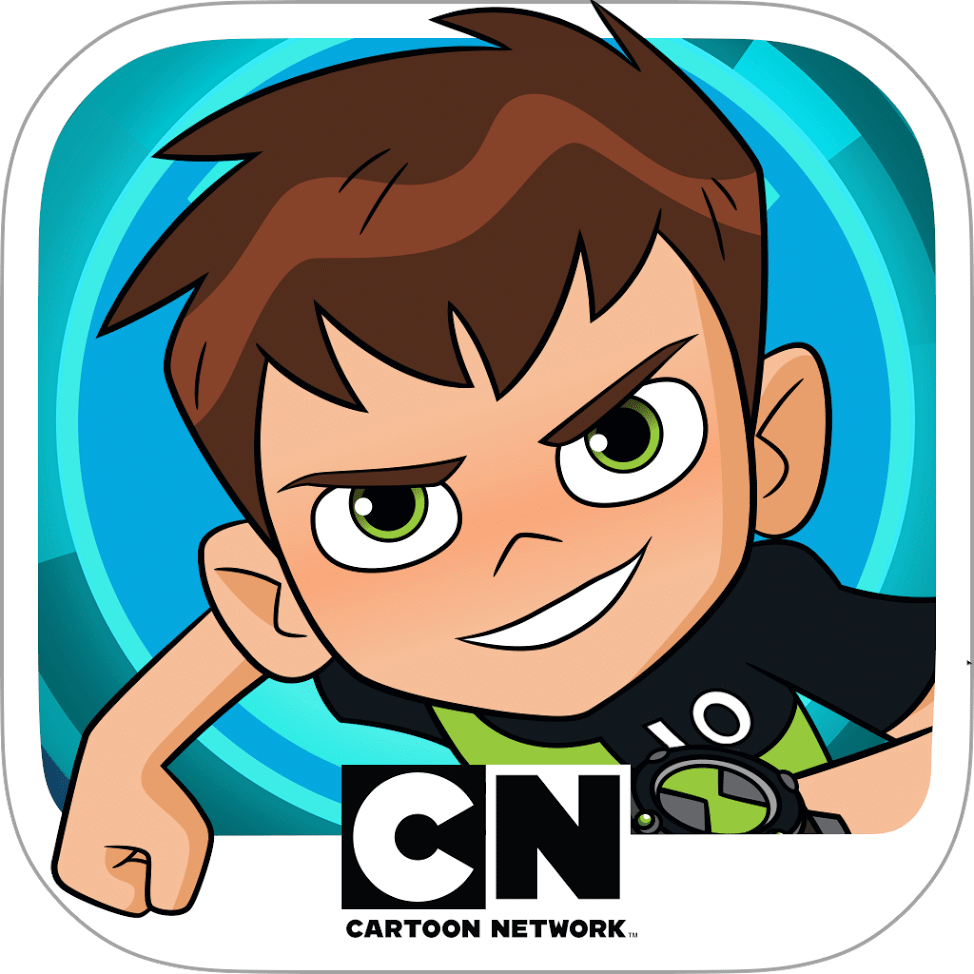 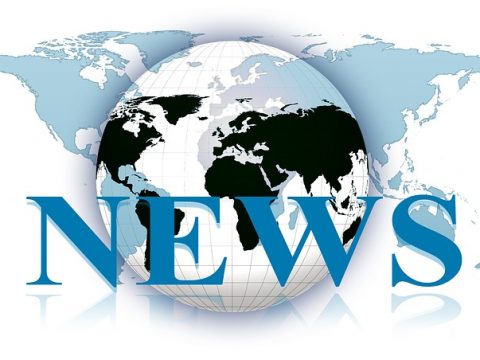 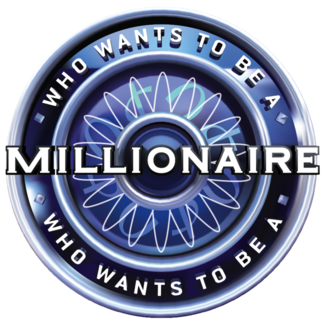 *.	Decide whether the following sentences are true (T) or false (F).1.	Steve is obsessed about TV.2.	Kate doesn’t like watching the news.3.	Rachel’s favourite programmes are still cartoons.4.	Kate likes watching things that make her laugh.5.	Rachel is the teenager who watches less TV of the three.6.	Steve’s parents don’t mind that he watches so much TV.*.	Answer the questions.1.	Which TV programme does Steve like watching?2.	Why does Kate like watching documentaries on wildlife?3.	How much time does Rachel spend watching TV?4.	According to Rachel, what are the benefits of TV?3. Read each postcard and then answer the questions for each.Dear Mark,We're in Scotland. It's great here, but the weather isn't very good. We're in a youth hostel near Loch Ness. Do you know Loch Ness? It's famous for the monster! This is a picture of the loch ('Loch' means 'lake'.) There are lots of lovely mountains all round. We go walking in the mountains every day.See you next week.Bye for nowSally1. Where are they? _________________________________2. What do they think of the place? ________________________________________________3. What is the weather like? ______________________________________________________Where are they staying (hotel, campsite, etc.)? _____________________________________What do they do every day? ____________________________________________________4. Choose A, B, or C to fill in the passage.    Most children love (1)……… activities. They play football, go skateboarding or go (2)……… in countries with snow like (3)….…… children go to the mountains with their parents to go skiing. They can make a (4)……… in the playground in front of their house. When the weather is bad, they can stay at home and watch interesting (5) ……… on TV.1. A. outdoor            B. indoor             C. school	D. at home2. A. tennis               B. swimming       C. karate	D. judo3. A. Sweden            B. Paris                C. Bangkok	D. England4. A. snowman         B. postman          C. sportsman	D. swimmer5. A. channels          B. viewers            C. programmes	D. weatherman5. Read the postcard and answer the questions.In the future we will live in amazing new homes. Our house will use the sun or the wind to make electricity. We won’t have cookers, dishwashers or washing machines. We will have robots to cook our dinner and wash our clothes. We will have robots to look after our children, and to feed our cats and dogs. We won’t use computers. We will have special remote control units. We can surf the Internet, send and receive email or order food from the markets without getting out of bed.Where will we live in the future?...........................................................................................................................................What will we use to make electricity?...........................................................................................................................................Will we have cookers?..........................................................................................................................................Who will wash our clothes?...........................................................................................................................................How can we get food from the market?…………………………………………………………………………………………Read the following passage and mark the sentences as True (T) or False (F).Albert Park is located only three kilometers from the Melbourne city centre. It is a 225 hectare sporting and recreational park. The park is a beautiful, relaxing, and fun place to spend the day. You can enjoy a picnic or barbecue at one of the nine picnic areas. There is also a large lake which is home to a gorgeous1 family of swans and is a lovely place to take a walk. If you are more adventurous2, you can take some lessons at the yacht3 and rowing club4 or hire a boat just for fun and go for a paddle.Albert Park is the host to some of Melbourne’s most exciting events. In May, the ‘Million Paw Walk” sees many dogs play and run through the park with their owners to raise money for charity. Throughout the year there are various “Fun Runs’, and in March the “Foster’s Australian Grand Prix Carnival” is held here.E. WRITINGI. Use the given words to write complete sentences.inexpensive /an/ sport./ is/ Badminton/…………………………………………………………………………………………have/ never/ We/ by airplane./ traveled …………………………………………………………………………………………reusable bags/ plastic ones./ We should/ instead of/ use…………………………………………………………………………………………plants / If/ will not/ the soil/ , / grow well. / is polluted/…………………………………………………………………………………………we/ the historic monument./ Yesterday/ visited/…………………………………………………………………………………………II. Do as directed.1. What programme do you like best?	What’s .........................................................................................................................................2.	It’s not good for children to spend too much time watching television.	Children .......................................................................................................................................3.	Jim loves animals, so he likes to watch Animal programme.	Jim likes to watch Animal programme ...........................................................................................4.	My sister likes to watch cartoons.	My sister is fond ...........................................................................................................................5.	How much time do you spend watching television?	How many ....................................................................................................................................6.	How about going to the cinema tonight?	Shall ...........................................................................................................................................7. Nga likes badminton most.                   Nga’s favorite.........................................................................................................................8. Students at our school participate in a lot of outdoor activities. Students at our school take.....................................................................................................9. The baby is so cute! What ………………………………………………………………………………………..…!10. Robots /go to the market/ take care of children.   ....................................................................................................................................................11. We tried our best to play well. We didn’t win the match.……………………………...................…although…………………….….…...........…..12. Susan likes swimming most.Susan’s favourite……………………………………………………………..…….…….13. It’s not good to throw old clothes away. ……………………………………………………………………………………………14.  Ann preferred going out, but she stayed at home. (although) ……………………………………………………………………………………………15.  Colin spoke English quickly. We could understand him. (although) ……………………………………………………………………………………………16.  The children were quiet. Their mother knew they were doing something wrong. (SO) ……………………………………………………………………………………………17. Lan was sick, so she didn’t go to school. (because) ……………………………………………………………………………………………18. It is the first time I have ever talked to a foreigner.I have……………………………………………………………………………………..19. No cities in Viet Nam are more crowded than Ho Chi Minh City. Ho Chi Minh City is the…………………………………………………………………..20. We have never tasted fish and chips before.It’s………………………………………………………………………………………...21. Living in Bac Giang is cheaper than living in Hai Phong. Living in Hai Phong ……………………………………………………………………...22. I last saw Peter five months ago.I haven’t ………………………………………………………………………………….23. This is a very beautiful city. What …………………………………………………………………………………….!24. We started learning English when we were in grade 3. We ……………………………………………………………………………………….25. tall trees / will be / and / My future house / blue sea. / surrounded / by // (Rearrange these words in order)....................................................................................................................................................26. We tried our best, but we didn’t win the game. (Use Although) Although.....................................................................................................................................27. No mountain in Viet Nam is higher than Phanxipang. (Use the Superlative of Adjective) Phanxipang.........................................................................................................................28. He goes to an English speaking club twice a week. (Make the question for underlined words)...................................................................................................................................................29. We pollute the air. We have breathing problems. ( Use conditional sentence)....................................................................................................................................................30. Hung is putting his feet on the bench. You say:" Don't ………………………………………………………………………………."III. Find and correct the mistake in each of the following sentences.I have learnt how to swim in 2010.What sweet voice you have!My hometown is the best beautiful place in the world.4. Nam is the intelligent student in our class.5. Which programme do you like best: Wildlife or Science?GOOD LUCK TO YOU!!!TF1.Albert Park has an area of 225 hectares.2.The Park is a nice place for picnics3.Here you can see swans.4.The yacht and rowing club is only for adventurous people to learn how to sail and row.5.Dog running for charity is an exciting event held in March.